Razpis za priznanje Artemida 2023Namen S priznanjem Artemida sekcija managerk pri Združenju Manager prepoznava vodilne managerke in nagrajuje njihovo vlogo pri ustvarjanju dodane vrednosti v podjetju ali organizaciji, ki jo vodijo. Preko priznanja managerke spodbujamo, da zavzamejo prvo in najodgovornejše mesto v organizaciji ter tako prebijejo nevidno oviro, ki jih morda zadržuje na njihovi poti. Razpisni pogoji Za priznanje lahko kandidirajo managerke, ki izpolnjujejo naslednje pogoje: kandidatka je prvič prevzela najvišjo vodstveno funkcijo (mesto direktorice, generalne direktorice ali predsednice uprave) v podjetju oz. organizaciji, ki ni proračunski uporabnik, in ima več kot 50 zaposlenih;kandidatka je na sedanji funkciji vsaj 12 in ne več kot 24 mesecev; podjetje, ki ga vodi kandidatka, posluje pozitivno.Dodatna pojasnila:Za priznanje lahko kandidira tudi slovenska managerka, ki je v tujini prevzela vodenje podjetja z vsaj 50 zaposlenimi in skladno z drugimi zgoraj navedenimi pogoji. Za priznanje lahko kandidira tudi tuja managerka, ki je v Sloveniji prevzela vodenje podjetja pod zapisanimi kriteriji. Osnova za obravnavo na komisiji je izpolnjen vprašalnik. Komisija lahko kandidatke povabi na intervju. Razpis je odprt do 5. 12. 2023KomisijaČlanice in člani komisije: predsednica mag. Sarah Jezernik Konovšek, dr. Maja Fesel Kamenik, Klaudija Javornik, Enej Kirn, Aleš Muhič, Mojca Randl, Melanie Seier Larsen in Žiga Vavpotič. 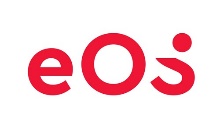 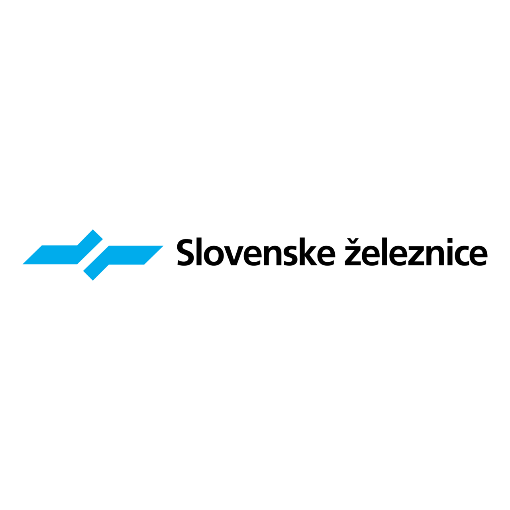 